ADIB STARKLINE STATEMENT DD 09 TO 10.08.21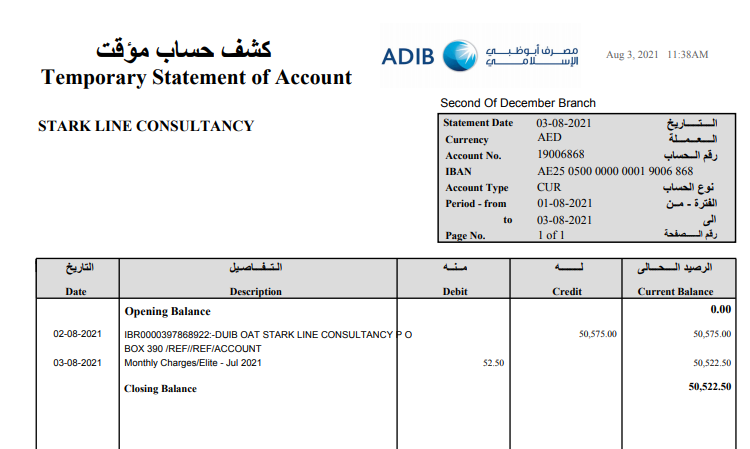 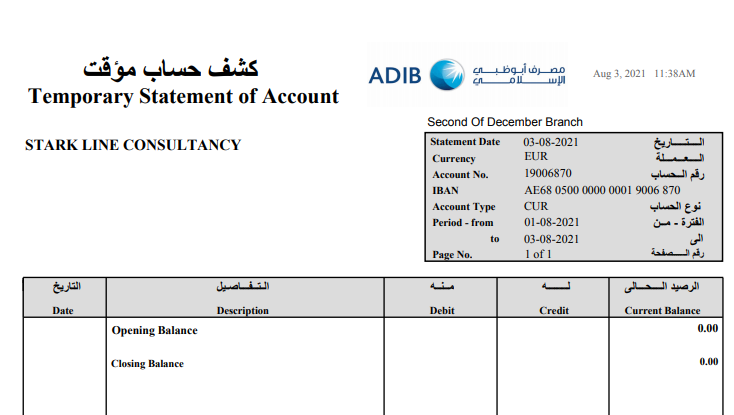 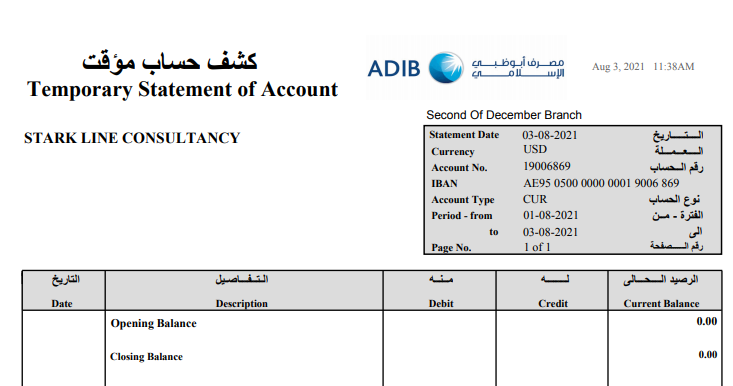 